ОТЧЕТ О РЕЗУЛЬТАТАХ САМООБСЛЕДОВАНИЯ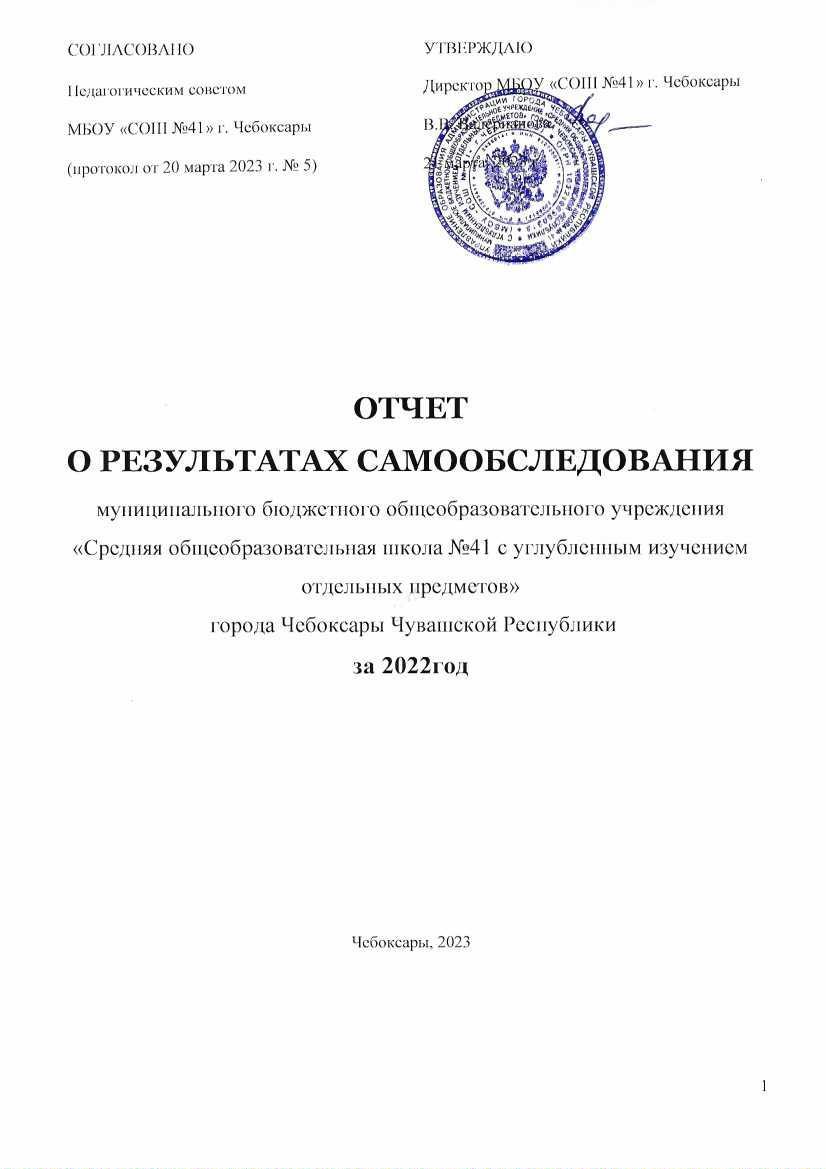 муниципального бюджетного общеобразовательного учреждения «Средняя общеобразовательная школа №41 с углубленным изучением отдельных предметов» города Чебоксары Чувашской Республикиза 2022 годАналитическая часть1. Оценка образовательной деятельности МБОУ «СОШ №41» г. Чебоксары	Муниципальное бюджетное общеобразовательное учреждение «Средняя общеобразовательная школа № 41 с углубленным изучением отдельных предметов» города Чебоксары Чувашской Республики (далее – Учреждение) создано в соответствии с законодательством Российской Федерации и  постановлением администрации города Чебоксары от 31.08.2011г. № 364 «О создании муниципального бюджетного общеобразовательного учреждения «Средняя общеобразовательная школа № 41 с углубленным изучением отдельных предметов» города Чебоксары Чувашской Республики».Муниципальное бюджетное общеобразовательное учреждение «Средняя общеобразовательная школа № 41 с углубленным изучением отдельных предметов» города Чебоксары Чувашской Республики является образовательной организацией, осуществляющей в качестве основной цели её деятельности образовательную деятельность по образовательным программам начального общего, основного общего и (или) среднего общего образования.Организационно-правовая форма: учреждение.Тип учреждения: бюджетное.Тип образовательной организации: общеобразовательная организация. В соответствии с Федеральным законом «О некоммерческих организациях» Учреждение является некоммерческой организацией, созданной муниципальным образованием города Чебоксары для выполнения работ, оказания услуг в целях обеспечения реализации предусмотренных законодательством Российской Федерации полномочий органов местного самоуправления в сфере образования.Полномочиями органов местного самоуправления в сфере образования, в целях, реализации которых Учреждение осуществляет свою деятельность согласно статье 16 Федерального закона «Об общих принципах организации местного самоуправления в Российской Федерации», являются организация предоставления общедоступного и бесплатного начального общего, основного общего, среднего общего образования по основным общеобразовательным программам на территории городского округа.Наименование Учреждения:Полное: на русском языке: муниципальное бюджетное общеобразовательное учреждение «Средняя общеобразовательная школа № 41 с углубленным изучением отдельных предметов» города Чебоксары Чувашской Республики;муниципальное бюджетное общеобразовательное учреждение «Средняя общеобразовательная школа № 41 с углубленным изучением отдельных предметов» города Чебоксары Чувашской Республики;на чувашском языке: Чăваш Республикинчи Шупашкар хулин «Пĕтĕмĕшле вăтам пĕлÿ, уйрăм предметсемпе тарăн пĕлÿ паракан 41-мĕш шкул» муниципалитетăн пĕтĕмĕшле вĕренÿ паракан бюджет учрежденийĕ; Сокращенное: на русском языке: МБОУ «СОШ № 41» г. Чебоксары;          на чувашском языке: Шупашкар хулин «Пĕтĕмĕшле вăтам тата уйрăм предметсемпе тарăн пĕлÿ паракан 41-мĕш шкулĕ».Учредителем Учреждения является муниципальное образование – город Чебоксары – столица Чувашской Республики. Согласно части 2 статьи 125 Гражданского кодекса Российской Федерации и муниципальным правовым актами муниципального образования города Чебоксары – столицы Чувашской Республики от имени данного муниципального образования: Местонахождение школы: Юридический адрес: 428000, Чувашская Республика, г. Чебоксары, ул. Шумилова, д. 33.Директор школы: Валерианова Вероника Владиславовна, Почетный работник общего образования Российской Федерации (2005)Предметом деятельности Учреждения является реализация конституционного права граждан Российской Федерации на получение общедоступного и бесплатного начального общего, основного общего и среднего общего образования в интересах человека, семьи, общества и государства; обеспечение охраны и укрепления здоровья и создание благоприятных условий для разностороннего развития личности, в том числе возможности удовлетворения потребности учащихся в самообразовании и получении дополнительного образования; обеспечение отдыха граждан, создание условий для культурной, спортивной и иной деятельности населения.Учреждение осуществляет образовательную деятельность по образовательным программам начального общего образования, основного общего образования, среднего общего образования.Лицензия на образовательную деятельность, выданная Министерством образования и молодежной политики Чувашской Республики 28 ноября 2011 года, серия РО №032743, регистрационный номер 672. Срок действия лицензии - бессрочно.Свидетельство о государственной аккредитации образовательной деятельности по основным общеобразовательным программам в отношении каждого уровня общего образования аккредитации: выдано "12" ноября 2015 года, Министерством образования и молодежной политики Чувашской Республики. Серия 21А01 №0000641, срок действия свидетельства до "20"февраля 2025 года.Права, обязанности, ответственность педагогических работников и иных работников Учреждения устанавливаются законодательством Российской Федерации, правилами внутреннего распорядка, локальными нормативными актами Учреждения, должностными инструкциями и трудовыми договорами.Учреждение принимает локальные нормативные акты в пределах своей компетенции в соответствии с законодательством Российской Федерации в порядке, установленном Уставом школы.МБОУ «СОШ №41» г. Чебоксары имеет официальный сайт в сети Интернет:  http://sosh41.citycheb.ru/,  где имеется полная информация о школе. Образовательная деятельность в МБОУ «СОШ №41» г. Чебоксары организуется в соответствии с Федеральным законом от 29.12.2012 № 273-ФЗ «Об образовании в Российской Федерации», ФГОС начального общего, основного общего и среднего общего образования, СП 2.4.3648-20 «Санитарно-эпидемиологические требования к организациям воспитания и обучения, отдыха и оздоровления детей и молодежи», СанПиН 1.2.3685-21 «Гигиенические нормативы и требования к обеспечению безопасности и (или) безвредности для человека факторов среды обитания», другими нормативными правовыми актами, которые регулируют деятельность образовательных организаций, основными образовательными программами. локальными нормативными актами Школы.Учебный план 1-х классов (реализация ФГОС НОО третьего поколения) 2–4-х классов ориентирован на срок освоения основной образовательной программы начального общего образования (реализация ФГОС НОО второго поколения), 5-х классов (реализация ФГОС ООО третьего поколения)  6–9-х классов – на срок освоения основной образовательной программы основного общего образования (реализация ФГОС ООО второго поколения), 10–11-х классов – на 2-летний нормативный срок освоения образовательной программы среднего общего образования (реализация ФГОС СОО).Школа ведет работу по формированию здорового образа жизни, реализации технологий сбережения здоровья и культуры правильного здорового питания. Все учителя проводят совместно с обучающимися физкультминутки во время занятий, гимнастику для глаз, обеспечивается контроль за осанкой, в том числе во время письма, рисования и использования электронных средств обучения.В 2022 году в результате введения ограничительных мер в связи с распространением коронавирусной инфекции часть января и февраля 2021/2022 учебного года пришлось реализовывать с применением электронного обучения и дистанционных образовательных технологий. Для этого использовались федеральные и региональные информационные ресурсы, в частности, платформа «Онлайн-образование» (Моя школа в online), Российская электронная школа, платформа Учи.ру.Результаты педагогического анализа, проведенного по итогам освоения образовательных программ в дистанционном режиме, свидетельствуют о поддержании среднестатистического уровня успеваемости учеников начального, основного и среднего уровня общего образования.Воспитательная работаС 01.09.2022 Школа реализует рабочую программу воспитания и календарный план воспитательной работы, которые являются частью основных образовательных программ начального, основного и среднего общего образования. В рамках воспитательной работы Школа:1) реализует воспитательные возможности педагогов, поддерживает традиции коллективного планирования, организации, проведения и анализа воспитательных мероприятий;2) реализует потенциал классного руководства в воспитании школьников, поддерживает активное участие классных сообществ в жизни Школы;3) вовлекает школьников в кружки, секции, клубы, студии и иные объединения, работающие по школьным программам внеурочной деятельности, реализовывать их воспитательные возможности;4) использует в воспитании детей возможности школьного урока, поддерживает использование на уроках интерактивных форм занятий с учащимися;5) поддерживает ученическое самоуправление — как на уровне Школы, так и на уровне классных сообществ;6) поддерживает деятельность функционирующих на базе школы детских общественных объединений и организаций — например, школьного спортивного клуба, школьного музея, школьного театра и школьной газеты;7) организует для школьников экскурсии, экспедиции, походы и реализует их воспитательный потенциал;8) организует профориентационную работу со школьниками, реализует всероссийский проект «Билет в будущее»;9) развивает предметно-эстетическую среду школы и реализует ее воспитательные возможности;10) организует работу с семьями школьников, их родителями или законными представителями, направленную на совместное решение проблем личностного развития детей.За время реализации программы воспитания родители и ученики выражают удовлетворенность воспитательным процессом в  школе. В течение года Школа организовала проведение обучающих семинаров для учителей совместно со специалистами ЦПМСС и специалистами центра «Содружество» по вопросам здорового образа жизни, диагностики неадекватного поведения учащихся. Школа совместно с инспекторами ОпДН проводили систематическую работа с родителями по разъяснению уголовной и административной ответственности за преступления и правонарушения, связанные с незаконным оборотом наркотиков, незаконным потреблением наркотиков и других ПАВ, не выполнением родителями своих обязанностей по воспитанию детей.В соответствии с планами воспитательной работы для учеников и родителей в течение года были организованы конкурсы, беседы, классные часы, выставки, лекции с приглашением специалистов…Дополнительное образование        Дополнительное образование ведется по программам следующей направленности:естественнонаучное;социальное;художественное;физкультурно-спортивное;Выбор направлений осуществлен на основании опроса обучающихся и родителей. Анализ данных по посещению детьми занятий дополнительного образования показывает, что 99% учеников заняты в кружках и спортивных секциях. Опрос родителей (законных представителей) обучающихся показал, что большая часть опрошенных в целом удовлетворены качеством дополнительного образования в школе.2. Оценка системы управления МБОУ «СОШ №41» г. ЧебоксарыУправление образовательной организацией осуществляется на основе сочетания принципов единоначалия и коллегиальности. Единоличным исполнительным органом Учреждения является директор, назначенный главой администрации города Чебоксары, на срок, установленный трудовым договором. Директор принимает решения самостоятельно, если иное не установлено настоящей главой, и выступает от имени Учреждения без доверенности.  Органами коллегиального управления Учреждения являются: Общее собрание работников образовательного учреждения;Педагогический совет;Управляющий совет.Органы управления, действующие в МБОУ «СОШ №41» г. ЧебоксарыСтруктура управления МБОУ «СОШ №41» г. ЧебоксарВ течение 2022 года проведено 4 собрания работников школы, 10 педагогических советов, из них 4 тематических педагогических совета на темы: «Анализ работы школы за 2021-2022 учебный год и план работы на 2022-2023 учебный год», «Обновленные ФГОС: обсуждаем, внедряем», «ФГОС », «АМО в педагогической деятельности школы».  В плановый период было проведено 4 заседания Управляющего совета школы. На заседаниях обсуждались вопросы создания в школе безопасных условий, расходования внебюджетных и бюджетных средств, открытия профилей. Члены Совета принимали участие в общешкольных родительских собраниях, становились членами жюри школьных мероприятий, праздничных и спортивных мероприятий образовательной организации.Выводы: Развивающаяся система управления в МБОУ «СОШ №41» г. Чебоксары позволяет педагогическому коллективу и коллективу учащихся, общественности и родителям учащихся принимать активное участие в управлении образовательным учреждением и успешно решать задачи стратегического планирования, определения приоритетов развития школы и материально-технического обеспечения. По итогам 2022 года система управления Школой оценивается как эффективная, позволяющая учесть мнение работников и всех участников образовательных отношений. В следующем году изменение системы управления не планируется.3. Оценка содержания и качества подготовки обучающихся 	Анализ учебной деятельности в 2022 году показывает, что, благодаря целенаправленной работе педагогического коллектива по обеспечению государственных гарантий прав граждан на получение общедоступного качественного образования, государственный стандарт общего образования выполняется. Динамика результатов   качества образования за последние три годаСтатистика показателей за 2019–2022 годыРезультаты освоения учащимися программ начального общего образования по показателю «успеваемость» в 2022 годуРезультаты освоения учащимися программ основного общего образования по показателю «успеваемость» в 2022 годуРезультаты освоения программ среднего общего образования обучающимися 10, 11 классов по показателю «успеваемость» в 2022 годуВывод: По итогам последних трех лет качество образования практически остается на том же уровне, что говорит о стабильности образовательного процесса в школе. Приведенная статистика показывает, что положительная динамика успешного освоения основных образовательных программ сохраняется, при этом стабильно растет количество обучающихся школы.Обучающихся с ОВЗ и инвалидностью в 2022 году 25 человек, 3 из них на домашнем обучении. Остальные успешно обучаются в обычных классах по адаптированным программам.В 2022 году наша школа продолжает успешно реализовывать рабочие программы «Второй иностранный язык: «немецкий, французский» с 2010 года, «Родной язык: чувашский», «Родная литература: чувашская», которые внесли в основные образовательные программы основного общего и среднего общего образования в 2016 году. Результаты итоговой аттестации выпускников 11-х классов за 2021, 2022 годы в сравненииБаллы за ЕГЭ (>= 80):Сорокина Екатерина - русский язык (100 б)Алексеева Ольга–русский язык (89 б), Рыжкова Дарья - русский язык (91 б), английский язык (85 б)Никитин Михаил – русский язык (94 б), математика пр. (84 б.), информатика (90 б.)Нюргечева Елизавета - русский язык (85 б) Михайлова Кристина - русский язык (87б)Киселев Илья - русский язык (80 б)Степанов Никита - русский язык (91 б) Григорьев Ярослав - русский язык (80 б), Волков Максим - русский язык (82 б)Васильева Анастасия - русский язык (94 б), английский язык (95 б)Васильев Даниил- русский язык (94 б)Степанова Екатерина - русский язык (87б)Журавлева Алена - английский язык (82 б)Васильева Эльвира - обществознание (80 б)Результаты итоговой аттестации выпускников
 9-х классов за 2 годаСведения об  обучающихся, получивших аттестаты 
по итогам годаВывод: В 2022 учебном году девятиклассники сдавали ОГЭ по 4 –м предметам, выпускники 9- х классов в количестве 71 человека  получили аттестат, 9 из них аттестаты особого образца (с отличием).  ЕГЭ сдавали 31 выпускник 11 класса. Аттестаты получили все  выпускники 11 класса, из них 4 аттестата особого образца (с отличием).Участники ГИА с ОВЗ и инвалидностью могли сдать экзамен только по 2-м основным  предметам,  все  они успешно справились в аттестацией.  15 выпускников по 5 предметам (русский язык, английский язык, обществознание, математика профильная, информатика) набрали больше 80 баллов, это оправдывает выбранный ими профиль (гуманитарный, технологический) В течение календарного 2022 года в МБОУ «СОШ № 41» г. Чебоксары проводились предметные олимпиады, научно – практические конференции, конкурсы, победители и призеры которых в дальнейшем принимали участие в мероприятиях на городском, региональном, всероссийском уровнях.  Динамика результатов Всероссийской олимпиады школьников за последние 3 года Выводы: В 2022 количество участников школьного этапа стабильно, также не изменилось количество победителей и призеров, участников муниципального этапа стало больше на 20 человек, а победителей и призеров на 29 человек больше. Участников регионального этапа увеличилось на 3, призеров и победителей 5чел.Реализация программ профильного обученияВнутренняя система оценки качества образованияДинамика индивидуального обучения на дому обучающихся за 5 лет4.Оценка организации учебного процесса1. Учебная деятельностьУчебный год в школе начинается 1 сентября. Продолжительность учебного года, учебной недели, сроки проведения и продолжительность каникул устанавливаются календарным учебным графиком работы с учетом требований действующего законодательства, график размещен на сайте школе по адресу: sosh41.citycheb.ru в баннере «документы» Продолжительность учебной недели: Пятидневная учебная неделя – 1- 11 классы; Продолжительность каникул для обучающихся 1 классов 37 дней, для 2-11 классов 30 дней.Летние каникулы (не менее 8 недель):1-8 классы с 31 мая по 31 августа.9,11 классы, начиная со следующего дня после завершения государственной итоговой аттестации по 31 августа.Летние каникулы в 10-м классе устанавливаются с учетом графика проведения учебных сборов в области обороны и подготовки по основам военной службы по 31 августа.Промежуточная аттестация в переводных классах (в 1-11 классах) проводится без прекращения общеобразовательного процесса в соответствии с Уставом школы и Положением о промежуточной аттестации.Образовательный процесс в школе осуществляется в одну смену, 1 класс – 3Б во вторую смену.Продолжительность урока (академический час) во всех классах не превышает 45 минут.Школа работает по программам ФГОС НОО 1-4 классы и ФГОС ООО 5-9 классы, 10-11  классы ФГОС СОО, в 1-х и 5-х классах ФГОС НОО ООО 3-го поколения. При составлении учебного плана соблюдалась преемственность между программами НОО, ООО и СОО. Уровень недельной нагрузки на учащегося не превышает предельно допустимой нормы.  Образовательная деятельность в 2022 учебном году осуществлялась в 1-4 классах через реализацию программы «Школа России». В соответствии с задачей создания благоприятных условий для качественного образовательного процесса и развития способностей учащихся в соответствии с их интересами, осуществления принципов дифференциации и удовлетворения образовательных потребностей родителей и учащихся в 9 классах осуществлялось предпрофильное обучение, включающая элективы: «В лабиринтах математики», «В мире лингвистики», «Культура родного края на английском языке» В 10-11 классах было организовано профильное обучение по гуманитарному и технологическому направлениям. На профильном уровне изучались предметы: иностранные языки, русский язык, литература, обществознание, математика, физика, информатика.  В Учебный план включены элективные учебные предметы: «Избранные вопросы математики», «Основные вопросы информатики», «Технический перевод», Страноведение Англии», «Страноведение Америки», «Мир и человек», «Оптика в природе и технике». В учебном плане присутствовали базовые и профильные общеобразовательные предметы. Последние же и определяли направленность профиля. Организация профильного обучения носит системный характер и проходит на удовлетворительном уровне. В 2022 году организовано индивидуальное обучение на дому 3 обучающихся. На семейном образовании по заявлению родителей и приказу Управления образования администрации города Чебоксары с  сентября  2022 года обучалось 3 человека.Во второй половине дня в школе организовано проведение индивидуальных консультаций, работа кружков, секций, общешкольные творческие дела и дела классных коллективов работа занятия допобразования.В 1-4 классах организовано 18 групп продленного дня,  а с 1 сентября 19 групп для обучающихся начальной школы. В школе также ведется инновационная   деятельность:1. Наличие в образовательной организации нормативно-правовых и организационно-методических условий системной инновационной деятельности:1) Школьное научное общество «Знание – сила»2) Орган ученического самоуправления - детское школьное объединение «Совет STARшеклассников».2. Проектная деятельность Вывод: Ежегодно школа участвует в разных проектах. В таблице показаны  проекты 2022 года..  Наблюдается положительная динамика.3. Распространение инновационного опыта 1. Стажировочные (пилотные) площадкиВыводы: школа является стажировочной площадкой для различного контингента: студентов ВУЗов города, педагогов республиканского и городского уровня.Грантовая деятельность образовательной организацииВыводы о грантовой деятельности в образовательной организации: Образовательной организации необходимо активизировать работу по направлению «Грантовая деятельность»;Необходимо сформировать условия, необходимые для эффективной грантовой активности педагогов.Выводы: Организация образовательного процесса соответствует нормам СанПиН. В соответствии с ФГОС НОО, ООО, СОО 1-11 классы. Организация профильного и предпрофильного обучения носит системный характер и проходит на удовлетворительном уровне. Профильное и предпрофильное обучение ведется в соответствии с учебным планом школы. Работа по вовлечению учащихся в систему дополнительного образования осуществляется на удовлетворительном уровне. В 2021 году также продолжилась работа школы в инновационной, грантовой  деятельности, в создании условий для стажировочных площадок. 5.Оценка востребованности выпускниковОсновным показателем работы педагогического коллектива является подготовленность выпускников к продолжению образования. В 2022 году из 31 человека, 27 (87%) выпускников поступили в высшие учебные заведения, из них 17 чел. (55%) - в ВУЗы Чувашской Республики, 12 чел. (39 %) - в ВУЗы России (Казань, Москва, Санкт-Петербург, Нижний Новгород,). 21 (68 %) из них обучаются на факультетах по выбранному в школе профилю.Около 39 % выпускников 9-х классов 2022 года выпуска продолжают обучение в общеобразовательных организациях. Остальные 61 % с сентября 2022 года обучаются в системе среднего профессионального образования.Вывод: Уровень востребованности выпускников школы можно признать удовлетворительным. Выпускники выбирают высшие учебные заведения и направления обучения на основе своих склонностей и способностей.Количество выпускников, поступающих в ВУЗ, стабильно растет по сравнению с общим количеством выпускников 11-го класса. В 2022 году прирост составил 4 % по сравнению с результатами 2021 года Большинство выпускников МБОУ «СОШ № 41» г. Чебоксары конкурентоспособны, успешно продолжают дальнейшее обучение в профессиональных учебных заведениях, в том числе по выбранному в школе профилю.В следующем 2023 году педагогический коллектив школы продолжит сотрудничество с высшими учебными заведениями на предмет профориентации выпускников школы. Школа продолжит участие в муниципальном проекте «Университетские субботы» и «Профессиональная среда».6.	Оценка качества кадрового обеспеченияМБОУ «СОШ № 41» г. Чебоксары укомплектована кадрами, имеющими необходимую квалификацию для решения задач, определенных основной образовательной программой образовательной организации, способными к инновационной профессиональной деятельности. Педагогический коллектив школы достаточно опытный, с высокой работоспособностью и открыт для творчества. Грамотное руководство школой осуществляет директор школы, Почетный работник общего образования Российской Федерации – В.В. Валерианова. Административный состав: 3 заместителя директора по учебно-воспитательной работе, 1 заместитель по воспитательной работе, 1 заместитель директора по административно-хозяйственной работе. Весь административный состав по квалификационным требованиям соответствуют занимаемой должности. Для успешной и целенаправленной работы с обучающимися в школе работает учебно-вспомогательный персонал: 2  педагога – психолога, 1 социальных педагога, 1 педагог-библиотекарь, с 1 сентября 2022 года введена новая должность советник директора по воспитанию и взаимодействию с детскими общественными объединениями – 1 ставка .Учебно-воспитательный процесс в 2022 учебном году в МБОУ «СОШ №41» г. Чебоксары осуществляли 58 педагогов. Из них 1 человек имеет среднее специальное. В 2022 году аттестацию прошли 4 человека — на высшую квалификационную категорию.В целях повышения качества образовательной деятельности в Школе проводится целенаправленная кадровая политика, основная цель которой — обеспечение оптимального баланса процессов обновления и сохранения численного и качественного состава кадров в его развитии, в соответствии потребностями Школы и требованиями действующего законодательства.Основные принципы кадровой политики направлены:на сохранение, укрепление и развитие кадрового потенциала;создание квалифицированного коллектива, способного работать в современных условиях;повышения уровня квалификации персонала.Оценивая кадровое обеспечение образовательной организации, являющееся одним из условий, которое определяет качество подготовки обучающихся, необходимо констатировать следующее:образовательная деятельность в Школе обеспечена квалифицированным профессиональным педагогическим составом;в Школе создана устойчивая целевая кадровая система, в которой осуществляется подготовка новых кадров из числа собственных выпускников;кадровый потенциал Школы динамично развивается на основе целенаправленной работы по повышению квалификации педагогов.75% педагогов прошли обучение по вопросам ФГОС нового поколения. от 16 до 72 часов. 3 педагога приняли участие в записи уроков для трансляции на региональном телевизионном в рамках проекта «Школьные субботы»Прошли онлайн-курсы повышения квалификации «Современные образовательные информационные технологии (EdTech) в работе учителя» на сайте foxford.ru, работа на платформе ZOOM , Учиру, Яндекс и т.д.Обеспеченность квалифицированными кадрами в 2022 году:Выводы: В 2022 году наблюдается рост доли педагогов, имеющих высшую квалификационную категорию к имеющимся добавились еще 4 педагога и 2 Заслуженных учителя ЧР.  2022 году состав педагогического коллектива был укомплектован и стабилен, вакансии периодически возникали, но были закрыты. Ежегодно в коллектив вливаются 2-5 молодых специалиста не более, эта проблема всего Российского образования. Низкий уровень престижа профессии и заработной платы педагогов не влекут в школу молодых специалистов. Педагоги школы активно участвуют в профессиональных конкурсах различных уровней, становятся победителями и призерами, постоянно усовершенствуют свое мастерство7. Оценка качества учебно-методического и библиотечно-информационного обеспечения 	В МБОУ «СОШ №41» г. Чебоксары в 2022 году количество учебно- методической литературы составляет 22066 экз., в том числе: учебников -21236 экз.; учебно-методической литературы – 730 экз., справочной литературы (энциклопедии, словари справочники) – 100 экземпляров.Учебники, используемые в образовательном процессе, соответствуют федеральному перечню учебников, рекомендованных Министерством образования и науки Российской Федерации к использованию в образовательном процессе в общеобразовательных учреждениях. Комплекты    учебно-наглядных   пособий по всем предметам учебного плана облегчают процесс запоминания, позволяют сделать урок более интересным и динамичным, «погрузить» учащегося в науку, создать иллюзию присутствия при экспериментах и опытах, содействуют становлению объемных и ярких представлений об учебных дисциплинах.  Причем учителя используют не только иллюстративный и схематичный методы, но и интерактивный, провоцирующий учащихся на размышление, поиск, дискуссию. Этому способствуют комплекты лабораторного оборудования по предметам, натуральных объектов, приборов, механизмов, моделей, макетов, изобразительных плакатов, схем, рисунков, фотографий, чертежей, графиков, таблиц, диаграмм. Средний уровень посещаемости библиотеки – 40 человек в день. Оснащенность библиотеки учебными пособиями достаточная. Ведется финансирование библиотеки на закупку периодических изданий и обновление фонда художественной литературы.Контроль за качеством обучения осуществляется с помощью интерактивных пособий с тестовыми заданиями. АРМ учителя позволяет работать в локальных и глобальных сетях, проводить анализ полученных данных.   Методическим советом школы проведено 6 заседаний. Темы заседаний: «Итоги участия обучающихся МБОУ «СОШ №41» в Региональном этапе ВОШ и НПК разных уровней», «Итоги работы методических объединений школы», «О проведении школьного этапа Всероссийской олимпиады школьников», «Адаптация учащихся 1-ых классов», «Итоги школьного этапа ВсОШ»», «Адаптация обучающихся 5-ых классов». На заседаниях рассмотрены вопросы, отражающие направления работы по плановой, аналитической, организационной, диагностической деятельности. В ходе заседаний Методического совета организована работа творческих групп по подготовке к педагогическим советам, семинарам, школьной НПК «Знание – Сила», методической неделе, подготовка к ГИА выпускных классов. Выводы: Таким образом, в 2022 году школа формирует у учащихся навыки самостоятельного поиска, обработки и анализа информации, способствует раскрытию творческого потенциала учащихся, достижению мета предметных результатов.    Учебно-методическое обеспечение процесса обучения позволяет планировать и создавать комплекс соответствующих средств обучения с учетом их преимущественных функций и возможностей, а также типичных ситуаций применения.	Фонд школьной библиотеки формируется в соответствии с образовательными программами образовательного учреждения. Библиотека школы укомплектована учебниками по всем предметамВ школе ведется осуществление государственной политики в сфере образования через библиотечно-информационное обслуживание пользователей, обеспечение их прав на свободное и бесплатное пользование библиотечно-информационными ресурсами, гарантированное государством.В течение 2022 года школьная библиотека работала по плану, утвержденному администрацией школы. Работа проводилась с учетом разделов общешкольного плана.С 01 января 2022 года по 31 мая 2022 года проходили выставки, обзор читаемой художественной литературы, викторины.Библиотека оказывала помощь в образовательном, информационном, культурном процессе школы. Обеспечивала учебный процесс, активно содействовала образованию, обучению, воспитанию и развитию обучающихся. Стремилась обслуживать всех потенциальных пользователей внутри школьного сообщества и удовлетворять конкретные потребности целевых групп. В течение года велось привлечение школьников к информации путем проведения различных мероприятий, содействовала воспитанию личности обучающихся, привития культуры и систематичности в чтении книги. Библиотека осуществляла работу совместно с педагогическим коллективом. Регулярно делался обзор литературы, оказывалась помощь ученикам и педагогам в подготовке к различным конкурсам, в проведении классных часов, родительских собраний, школьных праздников.В течение года проводились индивидуальные беседы с читателями о роли чтения в жизни человека, рекомендовались книги, проводились  книжные выставки,  экскурсии для первоклассников (1А, 1Б, 1В, 1Г, 1Д): «Чудесная страна библиотека» Первое посещение библиотеки.• Путешествие по библиотеке. «Сюда приходят дети – узнают про все на свете». Понятие «читатель», «библиотека», «библиотекарь». Основные правила пользования библиотекой.Как самому записаться в библиотеку? Как самому выбрать книгу? (тематические полки, ящики, книжные выставки).• Игра-викторина «Знания – сила». Цель викторины: пробуждение у детей интереса к знаниям; воспитание желания познавать и обучаться через книги.• «Библиотека-планета чудес»- библиотечные уроки.• Чтение рассказа Л.Н. Толстого «Котенок», используя приемы критического мышления.  Ценность данной технологии в том, что она учит детей слушать и слышать, развивает речь, дает возможность общения, активизирует мыслительную деятельность, развивает познавательный интерес, реализуется системно-деятельностный подход в обучении на уроке, основа в ФГОС, 3 библиографических обзора, 9 литературных викторин, посвященные различным писателям.(2А, 2Б, 2В, 2Г): «Элементы книги». Кто и как создаёт книгу. Внешнее оформление книги: обложка. Внутреннее оформление: титульный лист, аннотация, текст, оглавление, иллюстрация.•Викторина «Правда ли?» Цель: формирование у обучающихся мотивации к познавательной деятельности, развития интереса к чтению.• Викторина «Грамотей». Цель: закрепление знаний и умений по русскому языку, развивать интерес к изучению этого предмета.  • Чтение сказки В. Бианки «Сова» с остановками, с объяснениями непонятных слов и выражений. После чтения каждого фрагмента ученики высказывают предположение о дальнейшем развитии сюжета.• Чтение с остановками рассказа В. Астафьева «Капалуха». Под критическим мышлением понимают  проявление детской любознательности, выработка собственной точки зрения по определенному вопросу, способность отстоять ее логическими доводами, использование исследовательских методов. Каждый прием в критическом мышлении помогает раскрыть творческий потенциал учащихся.        •   «Веселые уроки Григория Остера» - Мультиурок.(3А, 3Б, 3В, 3Г): «Выбор книг в библиотеке». Что такое каталог и его назначение?Первое знакомство с каталогом. Титульный лист и каталожная карточка, их взаимосвязь. Шифр книги. Систематический каталог. Отделы каталогов. Разделители.Громкие чтения «Мамочке любимой я стихи прочту».Викторина «Звездное небо».«Непокорённые. День снятия блокады Ленинграда» выставка-обзор.           (4А, 4Б): «Старая, старая книжка». Знакомство детей с историей книги от её истоков до настоящего времени. Древнейшие библиотеки мира. Школьная библиотека. Художники-иллюстраторы детских книг. Связь систематического каталога с расстановкой книг на полках.«Завораживающий космос» игра-викторина.  «Все на Земле от материнских рук» (Мультиурок).Громкие чтения: «Былинные герои »(5Ф, 5М, 5Г, 5А, 5Б, 5В) Громкие чтения литературных произведений о пионерах-героях: «Шли на бой ребята, ровесники твои!»«Ты выстоял мой, Ленинград» выставка-обзор.Викторина по сказке А. Погорельского «Черная курица».Викторина-презентация по стихотворению М.Ю. Лермонтова "Бородино"(8Ф, 8М, 8Г) «Главный закон страны» (12декабря – День Конституции РФ). Урок-беседа. Выставка. Разбор.Особое внимание было уделено индивидуальной работе с читателями - обучающимися. Обучающиеся – это главная целевая группа пользователей библиотеки. Обучающиеся пользовались библиотекой для самых разных целей. Роль библиотеки заключалась в том, чтобы консультировать и обучать обучающихся этим видам работы и создавать в библиотеке такую учебную обстановку, которая обеспечивает ученику необходимую поддержку. Школьная библиотека принимала активное участие в поддержке этого направления и всегда готова была оказать помощь в поиске нужной информации. В октябре – ноябре прошел рейд по сохранности школьных учебников. Проверялось наличие обложенных учебников. В ходе рейда было выявлено, что учащиеся начальной школы добросовестно относятся к учебникам. Вместе с родителями они обернули и подписали все учебники. У некоторых учащихся 5-11-х классов учебники без обложек, небольшой части учебников требуется мелкий ремонт (подклеить, заменить обложку, стереть ластиком пометки). Отрадно, что их немного. С такими учащимися была проведена беседа «О бережном отношении к школьному учебнику». В основном же ребята вместе с родителями постарались и позаботились об учебниках. Рейд проводился с целью привить учащимся правила бережного обращения с учебной литературой. Напоминаем, что использование учебников из федерального перечня возможно до внесения изменений в федеральный перечень учебников или до полной утраты потребительских свойств учебника, поэтому необходимо сохранить их в достойном состоянии. Классные руководители и родители ознакомлены с информацией по итогам рейда.Школа имеет официальный сайт, адрес сайта: sosh41.citycheb.ru. Сайт является школьным публичным органом информации, доступ к которому открыт всем желающим. Сайт создается в целях активного внедрения информационных и коммуникационных технологий в практику деятельности муниципального общеобразовательного учреждения, информационной открытости, информирования обучающихся, населения. Создание и поддержка школьного сайта являются предметом деятельности образовательного учреждения по информатизации. Сайт является не отдельным, специфическим видом деятельности, он объединяет процесс сбора, обработки, оформления, публикации информации с процессом интерактивной коммуникации и в то же время представляет актуальный результат деятельности школы. Сайт – информационный web-ресурс, имеющий четко определенную законченную смысловую нагрузку. Выводы: в течение всего 2022 года библиотечный фонд школы вырос на 1835 учебника и на 36 книг художественной литературы, Основными формами массовой работы было участие в мероприятиях школы, библиотечные уроки, книжные выставки и оказание помощи классным руководителям и учителям-предметникам. Были проведены библиотечные уроки с использованием ИКТ, беседы, мероприятия и осуществлялось активное участие в школьных мероприятиях. Важная форма массовой работы – интерактивность, но, к сожалению, библиотека пока не имеет своего оборудования для проведения подобных мероприятий. Нужно надеяться, что постепенно библиотека будет иметь все необходимое для проведения мероприятий с использованием новых технологий. Необходимо отметить, что помощь в работе по книжному фонду открыла учащимся имена и произведения многих писателей, которых они стали читать, а состояние фонда учебников - понимать необходимость бережного отношения к учебной литературе. Школа имеет официальный сайт в сети интернет, который функционирует с 2005 года, постоянно обновляется в соответствии с принятыми документами и установленными нормами.8.Оценка материально- технической базыВажнейшим условием функционирования образовательной организации является соответствующая требованиям ФГОС организации образовательного процесса система материально-технического обеспечения.Территория школы благоустроена, оборудована видеонаблюдением, имеет металлическое ограждение. На пришкольной территории находится спортивная площадка, баскетбольная площадка, тренажеры, детская площадка, футбольная площадка, учебно-тренировочный комплекс «Полоса препятствий». Школа функционирует в здании постройки 1978 года. Для качественной организации обучения в школе функционируют 42 учебных кабинета, 2 учебные мастерские (столярная, кабинет домоводства), библиотека с читальным залом, кабинет социально-психологической службы, Музей трудовой и боевой Славы. Все учебные кабинеты оснащены современной компьютерной техникой, 2 кабинета информатики оснащены 30 компьютерами. В школе имеется выход в Интернет по выделенным каналам связи, в 2019 году приобретена платформа для робототехники, имеется 24 принтера, 5 МФУ. В локальную сеть включены компьютеры школы, кабинета информатики, все из них имеют возможность выхода в Интернет. Педагогам и учащимся обеспечен бесплатный доступ в Интернет. Количество учащихся на 1 компьютер, применяемый в учебном процессе – 11,35 человек.Для проведения организационно-массовых, воспитательных мероприятий, методических, научно-практических конференций, родительских собраний имеется актовый зал. Спортивно-оздоровительная работа обеспечивается за счёт спортивного и танцевального залов. Спортивный зал снабжен раздевалками для девочек и мальчиков, туалетами, душевой, что соответствует требованиям СанПиН и 2021 году там был произведен ремонт. Для организации питания в школе имеется столовая на 160 посадочных мест, также организовано медицинское обслуживание: стоматологический, процедурный, медицинский кабинеты.Выводы: В 2022 году объем привлеченных средств от приносящей доход деятельности, направленных на проведение ремонтных работ и содержание учреждения, составил более 1 420 000 рублей. За счет внебюджетных средств произведена замена оконных блоков в спортивном зале, столовой и в 4-х учебных кабинетах. Проведен косметический ремонт в коридорах 2 этажа, в 5 учебных кабинетах, заменены все двери на 2-м этаже (всего 54 шт.). Проведена реконструкция крыльца центрального входа. За счет внебюджетных средств также была организована физическая охрана, обслуживание технических приборов, предназначенных для обеспечения безопасности обучающихся и сотрудников школы.Объем привлеченных средств от приносящей доход деятельности, направленных на приобретение учебного и прочего оборудования, материалов составил более 200 000 рублей (310 670 рублей), закуплены материал для изготовления мебели в музей, комплектующие для установки окон ПВХ, для проведения ремонтных работ.9.Оценка функционирования внутренней системы оценки качества образованияВ соответствии с годовым планом работы школы осуществляется систематический контроль реализации образовательных программ. В школе утверждено Положение о внутренней системе оценки качества образования от Приказ от 26. 05.2020 № 61-о. По итогам оценки качества образования в 2022 году выявлено, что уровень метапредметных результатов соответствуют среднему уровню, сформированность личностных результатов высокая.По результатам анкетирования 2022 года выявлено, что количество родителей, которые удовлетворены общим качеством образования в Школе, — 83 процента, количество обучающихся, удовлетворенных образовательным процессом, —87 процентов. Школа продолжила проводить в 2022 году мониторинг удовлетворенности родителей и учеников качеством обучения посредством опросов и анкетирования. 	Выводы: В 2022 году результаты внутреннего мониторинга рассматриваются в качестве важного предварительного результата оценки качества образовательной деятельности и становятся основой для проведения внутреннего аудита предоставляемых образовательных услуг и публичной отчетности образовательной организации. Анализ работы показывает положительную динамику достижений педагогического коллектива и коллектива обучающихся, что позволяет определить уровень эффективности управленческой деятельности как достаточный.Результаты анализа показателей деятельности организацииДанные приведены по состоянию на 30 декабря 2022 года.Анализ показателей указывает на то, что Школа имеет достаточную инфраструктуру, которая соответствует требованиям СП 2.4.3648-20 «Санитарно-эпидемиологические требования к организациям воспитания и обучения, отдыха и оздоровления детей и молодежи» и позволяет реализовывать образовательные программы в полном объеме в соответствии с ФГОС общего образования.Школа укомплектована достаточным количеством педагогических и иных работников, которые имеют высокую квалификацию и регулярно проходят повышение квалификации, что позволяет обеспечивать стабильных качественных результатов образовательных достижений обучающихся.Отчет составлен по состоянию на 30.12.2022Директор школы:                                   В.В. Валерианова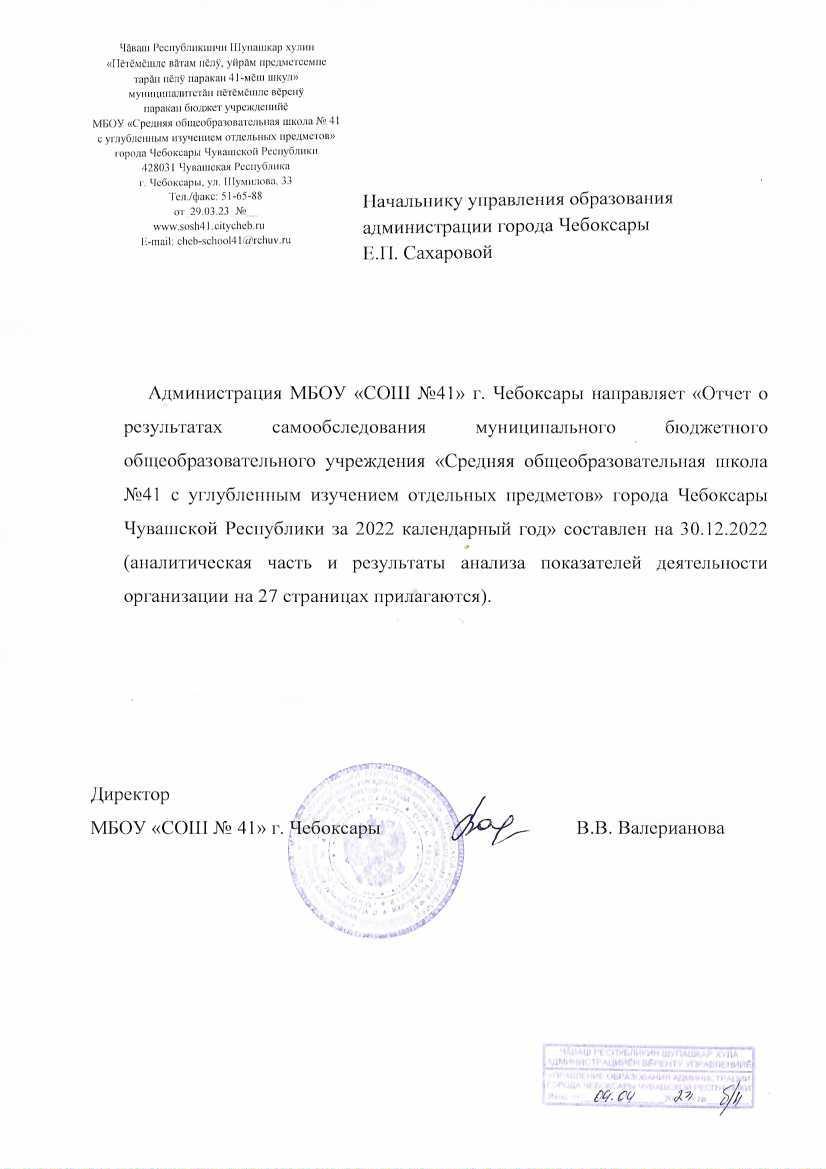 Наименование органаФункцииДиректорКонтролирует работу и обеспечивает эффективное взаимодействие структурных подразделений организации, утверждает штатное расписание, отчетные документы организации, осуществляет общее руководство ШколойУправляющий советРассматривает вопросы:развития образовательной организации;финансово-хозяйственной деятельности;материально-технического обеспеченияПедагогический советОсуществляет текущее руководство образовательной деятельностью Школы, в том числе рассматривает вопросы:развития образовательных услуг;регламентации образовательных отношений;разработки образовательных программ;выбора учебников, учебных пособий, средств обучения и воспитания;материально-технического обеспечения образовательного процесса;аттестации, повышения квалификации педагогических работников;координации деятельности методических объединенийОбщее собрание работниковРеализует право работников участвовать в управлении образовательной организацией, в том числе:участвовать в разработке и принятии коллективного договора, Правил трудового распорядка, изменений и дополнений к ним;принимать локальные акты, которые регламентируют деятельность образовательной организации и связаны с правами и обязанностями работников;разрешать конфликтные ситуации между работниками и администрацией образовательной организации;вносить предложения по корректировке плана мероприятий организации, совершенствованию ее работы и развитию материальной базыДоля обучающихся на «4» и «5»  (1-4 классы)Доля обучающихся на «4» и «5»  (5-9 классы)Доля обучающихся на «4» и «5»  (10-11 классы)20226553,983,620216553,175202066,152,271,4№ п/пПараметры статистики2019–2020учебный год2020- 2021 учебный  года2021-2022Учебный годКонец 2022года1Количество детей, обучавшихся на конец учебного года, в том числе:957952104911751– начальная школа4484755305591– основная школа4574204585591– средняя школа585661572Количество учеников, оставленных на повторное обучение:2– начальная школа––1-2– основная школа - 21-2– средняя школа––--3Не получили аттестата:-3– об основном общем образовании––1-3– среднем общем образовании––--4Окончили школу с аттестатомособого образца (с отличием):-4– в основной школе309-4– средней школе334-КлассыВсего
обуч-сяИз них успеваютИз них успеваютОкончили годОкончили годОкончили годОкончили годНе успеваютНе успеваютНе успеваютНе успеваютПереведеныусловноПереведеныусловноКлассыВсего
обуч-сяИз них успеваютИз них успеваютОкончили годОкончили годОкончили годОкончили годВсегоВсегоИз них н/аИз них н/аПереведеныусловноПереведеныусловноКлассыВсего
обуч-сяКол-во%С
отметками «4» и «5»%С отметками «5»%Кол-во%Кол-во%Кол-во%216816810094562011,900000031241241006350,8129,7000000412612397,66047,62015,932,40000Итого41841598,821751,95212,432,40000КлассыВсего
обуч-сяИз них
успеваютИз них
успеваютОкончили
годОкончили
годОкончили
годОкончили
годНе успеваютНе успеваютНе успеваютНе успеваютПереведены
условноПереведены
условноКлассыВсего
обуч-сяИз них
успеваютИз них
успеваютОкончили
годОкончили
годОкончили
годОкончили
годВсегоВсегоИз них н/аИз них н/аПереведены
условноПереведены
условноКлассыВсего
обуч-сяКол-во%С
отметками
«4» и «5»%С
отметками
«5»%Кол-
во%Кол-
во%Кол-во%51701701006236,574,100000061271271005140,264,7000000791911002628,666,6000000889891003033,744,500000098280982732,90023.30000Итого55955799,219635,1234,120.50000КлассыВсего
обуч-сяИз них
успеваютИз них
успеваютОкончили
полугодиеОкончили
полугодиеОкончили годОкончили годНе успеваютНе успеваютНе успеваютНе успеваютПереведены
условноПереведены
условноСменили
форму
обученияСменили
форму
обученияКлассыВсего
обуч-сяИз них
успеваютИз них
успеваютОкончили
полугодиеОкончили
полугодиеОкончили годОкончили годВсегоВсегоИз них н/аИз них н/аПереведены
условноПереведены
условноСменили
форму
обученияСменили
форму
обученияКлассыВсего
обуч-сяКол-во%С
отметками
«4» и «5»%С
отметками
«5»%Кол-во%Кол-во%Кол-во%%Кол-
во1027271001763414,800000000113030100186013,800000000Итого57571002561,458,8000000002021 год2021 год2021 год2021 год2021 год2021 год2021 год2021 год2022 год2022 год2022 год2022 год2022 год2022 год2022 год2022 год2022 годПредметВсего уч-сяСдали в форме ЕГЭИз нихИз нихИз нихСредний баллСредний баллВсего уч-сяВсего уч-сяВсего уч-сяСдали в форме ЕГЭСдали в форме ЕГЭИз нихИз нихИз нихИз нихСредний баллПредметВсего уч-сяСдали в форме ЕГЭбаллы выше порогабаллы ниже порога100 балловбаллы выше порогабаллы выше порогабаллы ниже порога100 балловРусский язык252525008131313131313131017575Матем б/у250000 0313131101010100044Матем  п/у251313006831313121212121006363Физика254400573131314444006262Химия25000003131312222006262Биология254310543131313333005252История255500633131313333005353Англ. язык25550 0813131316666007979Обществ.251414007231313114141414006464Информатика256600653131318888006565Литература251100643131313333005555годпредметКол-во учащихся5432Средний балл2022Русский язык7231291304,22022Математика728303133,552022Обществознание422182203,52022Английский яз.541005,02022Информатика335111703,62022Физика904503,52022Литература0000002022География31814814,12022Химия201104,02022Биология303004,02022История100103,02021Русский язык87263823042021Математика8652741133,22021Физика к.р2200052021Информатика к.р315131303,72021Английский яз. К.р3300052021Обществознание к.р 1014503,62021Биология к.р 321004,72021География к.р313111703,52021Химия к.р 522104,2КлассыКол-во обучающихся, допущенных к итоговой аттестацииКол-во обучающихся, получивших аттестатыКол-во обучающихся, получивших аттестатыКол-во обучающихся, получивших аттестатыВыдано справокКлассыКол-во обучающихся, допущенных к итоговой аттестациивсегобез отличияс отличием9 классы7271629 Клементьева Ева 9Ф,Пронина Мила 9Ф, Фадеева Виктория 9Ф,Александрова Юлия 9М,Гаранина Ольга 9М,Иванова Елена 9М.Никитина Арина 9М,Первова Дарья 9М,Федорова Олеся 9М111 классы3131274 Сорокина Екатерина. (+медаль), Никитин Михаил (+медаль), Рыжкова Дарья +(медаль)Васильева Анастасия (+медаль)0 ГодыШкольный этапШкольный этапМуниципальный этапМуниципальный этапРегиональный этапРегиональный этапУчастникиПризеры и победители УчастникиПризеры и победителиУчастникиПризеры и победители202211314712489127520211125468227622482020111044919456245Программы профильного обучения2019-2020 учебный год 2020-2021учебный год2021-2022 учебный годУчебные программы по выбору на профильном уровне:Русский языкЛитератураОбществознание (включая экономику и право)Иностранный языкВторой иностранный язык ФизикаМатематикареализованореализованореализованоКомпонент образовательного учреждения (программы элективов на профильном уровне): Технический перевод Страноведение Америки Основы финансовой грамотностиОсновные вопросы информатикиреализованореализованореализованоФормы внутренней системы оценки качества образования в образовательной организации% родительской общественно-сти, которые удовлетворены качеством образования в    образовательной организации за последние три года% обучающихся, которые удовлетворены качеством образования в образовательной организации за последние три годаВСОКО: тестирование, контрольные работы, проектные работы, лабораторные работы, практические работы, промежуточная аттестация, мониторинг всех видов деятельности.97%97,5%ГодыОбщее кол-во обучающихсяКол-во обучающихся на дому  Семейное обучение2019-2020957222020-20211002212021-2022104922№ п/пНаименованиепроектов, которые реализовывались в образовательной организации в 2022 годуУровень проекта(муниципальный, республиканский, всероссийский)Подтверждающий документ о реализации проекта в отчетном году(назвать и приложить подтверждающий документ: приказ, договор, соглашение*)Результаты реализации проекта в 2022 году(приказ, дорожная карта, план, программа и т.п.)Проект «Немецкий первый второй иностранный»ВсероссийскийПриказ БУ ЧР ДПО «ЧРИО» ЧР № 123 от28.02.19; Учебный план  МБОУ «СОШ №41» на 2020-2021, 2021-2022 и 2022-2023 учебные годыОхват обучающихся в 2020-2021 уч. году – 45 чел. (9-е кл., 10А)В 2021-2022 учебном году- 107 чел. (9-е кл, 10А, 11А)В 2022-2023 учебном году – 200 чел (5ф, 7б, 8ф, 9-е классы, 10а и 11а)Проект «Билет в будущее»ВсероссийскийПриказ Минобразования Чувашии от 29.03.2022. № 478Охват обучающихся –   152 учащихся 6-11 классовПроект «Школа молодого педагога»МуниципальныйПриказ УО от 23.09.2021 № 558; Приказ МБОУ о наставничестве от 31.08.2022 № 171-оОхват – 9 педагогов-наставников; 5 молодых специалистов и 4 начинающих учителя. Были даны открытые уроки для учителей школы.Проект «Наставники-молодым»МуниципальныйПриказ УО от 17.10.2022 № 432Открытые уроки в рамках  городского проекта «Наставники-молодым».Проект «Живые уроки»МуниципальныйПриказ УО №532 от 18.09.2020.Охват обучающихся 797 чел. (с начала 2022 г)Проект «Душевные ресурсы»МуниципальныйПриказ УО администрации г. Чебоксары  от 29.07.2019 № 513; Приказ МБОУ «СОШ №41» №176-о от 12.12.2019;  Охват педагогов – 58 человекПроект «Территория детства: наш школьный двор как сад»ШкольныйПриказ МБОУ от 02.09. 2019 г. № 126-оПриказ МБОУ от 01.09.2022 № 129-оОхват обучающихся –   1120 обучающихся 1-9 классов, посадка цветов на клумбах  при школе   Проект «Эколята – молодые защитники природы»ШкольныйПриказ МБОУ от «20» 05. 2019г. №66-оПриказ МБОУ от 01.09.2022 № 129-оОхват обучающихся – 562 обучающийся 1-4 классовПроект «Успешный ученик - успешный читатель»ШкольныйПриказ МБОУ от «20» 05. 2019г. №63-оПриказ МБОУ от 01.09.2022 № 129-оОхват обучающихся – 562 обучающийся 1-4 классовПроект  «Шахматы  в школе»ШкольныйПриказ МБОУ от «21» 06. 2019г. №81-0 Приказ МБОУ от 01.09.2022 № 129-оОхват обучающихся – 169 обучающихся 2-х классовПроект «Школьный уголок  славы «Чувашия в годы ВОВ»ШкольныйПриказ МБОУ от «30» 09. 2019г. №143-оПриказ МБОУ от 01.09.2022 № 129-оОхват обучающихся – 1179 обучающихся 1- 11 классовПроект «Хоровое пение  в школе как способ выявления талантливых  детей и развитие их творческих способностей»ШкольныйПриказ МБОУ от «01» 10. 2019г. №144-оПриказ МБОУ от 01.09.2022 № 129-оОхват обучающихся – 60 обучающихся 1- 8 классовПроект «Университетские субботы»МуниципальныйОхват обучающихся – 56 чел.Проект «Профессиональная среда»МуниципальныйПриказ Управления образования № 924/1 от 28.08.2019 г.Охват обучающихся – 139 чел.Проект «Школьные субботы»МуниципальныйПриказ управления образования от 23.09.2021 № 562Охват обучающихся – 129 чел.Проект «Каникулы в БезОпасности»МуниципальныйПриказы управления образования от 24.10.2022 № 442, 20.12.2022 № 514Охват обучающихся – 919 чел.Проект «Пушкинская карта»ВсероссийскийПриказ МБОУ от 01.09.2021 № 102-о; Приказ МБОУ от 01.09.2022 № 128-о.Охват обучающихся – 202 чел.Проект «Педагоги на производство»МуниципальныйПосещение ООО «Релематика», 1 чел. Проект «Предуниверсарий»МуниципальныйПриказ управления образования от 13.10.2022 № 427посещение занятий ЧГПУ им. И.Я. Яковлева, охват обучающихся -56 чел.Проект «Содействие формированию культуры здорового питания школьников «Путь к здоровью через правильное питание»РегиональныйПриказ БУЧР ДПО «ЧРИО» от 14.10.2020  № Б20-167/2Охват обучающихся – 562 обучающийся 1-4 классовПроект РФС «Футбол в школе»в сезоне 2022-2023 гг. (общероссийская общественная организация «Российский футбольный союз»)ВсероссийскийДОГОВОР № 404 от  «26» сентября 2022 года с Российским футбольным союзомПоощрение за активное участие в реализации проекта (9 футбольных мячей, насос, мешок для мячей с сеткой, конусы, манишки).Проект «ПроеКТОриЯ»ВсероссийскийПриказ управления образования от 23.09.2021 № 556Охват обучающихся – 211 чел.Проект "Уроки цифры"ВсероссийскийОхват обучающихся – 118 чел.Проект «Онлайн-занятия по финансовой грамотности»ВсероссийскийОхват обучающихся – 65 чел.Проект «Школьный музей»ВсероссийскийПриказ МБОУ о создании Музея боевой и трудовой Славы от 24.02.2022 №24-оСертификат № 21025 о регистрации школьного музея на портале школьных музеев РФПроект «Школьный спортивный клуб»ВсероссийскийПриказ МБОУ о создании школьного спортивного клуба «Победа» от 28.10.2021 № 135-оСвидетельство. Рег № РФ 85-21-21627 во Всероссийском перечне (реестре) школьных спортивных клубов.Проект «Школьные СМИ».РегиональныйПриказ МБОУ от 01.09.2022 № 128-оС 2010 года выпускается Школьная газета «Калейдоскоп школьной жизни».http://sosh41.citycheb.ru/shkolnaya-gazeta-kalejdoskop-shkolnoj-zhizni Проект «Школьный театр»ВсероссийскийПриказ МБОУ от 07.10.2020 № 124-о; Приказ МБОУ от 01.09.2022 № 128-оВ школе функционирует театральная студия «Маски» (Рег. № 22-1174009427 во Всероссийском реестре театров).№ п/пНаименование стажировочной  (пилотной) площадкив образовательной организации в 2022 годуУровень проекта(муниципальный, республиканский, федеральный)Подтверждающий документ(назвать и приложить подтверждающий документ: приказ, договор, соглашение и т.д.*)Результативность стажировочной  (пилотной) площадки в 2022 году1.Базовая площадка по проведению учебной практики студентов ФГБОУ ВО «ЧПГУ им. Яковлева». РеспубликанскийДоговор о практической подготовке обучающихся с ЧГПУ им. И.Я. Яковлева от 27.08.2021 № 172-090.       Педагогическая практика студентов 5 курса ФГБОУ ВО «ЧГПУ им. Яковлева» по биологии и химии (3 студента) и физкультуре (6 студентов).2.Базовая площадка по проведению учебной практики студентов ФГБОУ ВО «ЧГУ им. И.Н. Ульянова». Республиканский Договор на проведение учебной (производственной) практики обучающихся ФГБОУ ВО "ЧГУ им. И.Н. Ульянова" от 15.03.2017 № 275.Педагогическая практика студентов по направлениям "Лингвистика" и "Психология".3.Экспериментальная площадка по реализации проекта Российского футбольного союза в рамках Всероссийского фестиваля «Футбол в школе».ФедеральныйДоговор с общероссийской общественной организацией "Российский футбольный союз" от 26.09.2022 № 404Поощрение за активное участие в реализации проекта (9 футбольных мячей, насос, мешок для мячей с сеткой, конусы, манишки).4.Участие в проекте «Наставники — молодым».МуниципальныйПриказ управления образования от 17.10.2022 № 432Открытые уроки для молодых педагогов на базе МБОУ «СОШ № 41»  15.11.2022 и 27.11.2022.5.Ярмарка методических идей учителей естественно-математического цикла «Совершенствование методики работы по подготовке к ГИА и ЕГЭ».МуниципальныйПо плану ЦМиРО г. ЧебоксарыСеминар на базе МБОУ «СОШ № 41» - 22 декабря 2022 года6.Базовая площадка для проведения мероприятий ВОД «Волонтеры Победы»ФедеральныйСоглашение о сотрудничестве от 27.09.2022 № 1Создание школьного отряда Волонтеров Победы№ п/пНаименование грантового конкурса,в котором образовательная организация принимала участие в 2022 году Уровеньгрантового  конкурса(муниципальный, республиканский, федеральный)Результатыучастия(победитель/участник)Сумма привлеченных средств1.Конкурс грантов «Скиньте мяч» от банка Тинькофф.ВсероссийскийУчастник-2.Грантовый конкурс социальных проектов РДШ «Добро не уходит на каникулы» - проект «Братья наши меньшие».ВсероссийскийУчастник-3.Грантовый конкурс социальных проектов РДШ «Добро не уходит на каникулы» - проект «Следж-хоккей» в номинации «Добрый старт».ВсероссийскийУчастник-Год
выпускаОсновная школаОсновная школаОсновная школаОсновная школаСредняя школаСредняя школаСредняя школаСредняя школаСредняя школаГод
выпускаВсегоПерешли в
10-й класс
ШколыПерешли в
10-й класс
другой ООПоступили в
профессиональные
СУЗыВсегоПоступили
в ВУЗПоступили в
профессиональные
СУЗыУстроились
на работуПошли на
срочную
службу по
призыву2020101317633225223202187228572523200202271217433127220ГодОбщее кол-во педагогических работников (чел.)Количество педагогов, имеющих высшую категорию (чел.)Количество молодых педагогов(чел.)Количество молодых специалистов (чел.)Количество педагогов, имеющих ученую степень кандидата и доктора наук (чел.)Участие педагогов в конкурсах профессионального мастерства (чел.)Результат участия педагогов в конкурсах профессионального мастерства 20225827952Мыльникова Светлана Михайловна - учитель географии: Лучший общественный воспитатель (21.11.2022)УчастиеЛучшее методическое объединение-2022МО учителей начальных классов – 2 место.Васильева Татьяна Аркадьевна - учитель физической культуры: Городской конкурс на лучший методическую работу (от городского методического объединения) ЦМИРОучастиеИльина Екатерина Тимофеевна - учитель начальных классов: Всероссийский педагогический конкурс в номинации "Внеклассные мероприятия"II место (дек. 2022).Мыльникова Светлана Михайловна - учитель географии: V Всероссийский педагогический  конкурс «Моя лучшая методическая разработка» от Сетевого издания «Фонд Образовательной и Научной Деятельности 21 века»,призерИванова Ольга Юрьевна - учитель начальных классов: городской конкурс «Лучший урок по финансовой грамотности». Приказ ЦМиРО №137 от 10.11.2022.УчастникКраснова Оксана Николаевна - учитель начальных классов: Конкурс педагогического мастерства «Лучший урок по финансовой грамотности»победитель, муницип. уровень.ПоказателиЕдиница измеренияКоличествоОбразовательная деятельностьОбразовательная деятельностьОбразовательная деятельностьОбщая численность учащихсячеловек1175Численность учащихся по образовательной программе начального общего образованиячеловек559Численность учащихся по образовательной программе основного общего образованиячеловек559Численность учащихся по образовательной программе среднего общего образованиячеловек57Численность (удельный вес) учащихся, успевающих на «4» и «5» по результатам промежуточной аттестации, от общей численности обучающихсячеловек (процент)528 (49,8%)Средний балл ГИА выпускников 9 класса по русскому языкубалл4,2Средний балл ГИА выпускников 9 класса по математикебалл3,61Средний балл ЕГЭ выпускников 11 класса по русскому языкубалл75,5Средний балл ЕГЭ выпускников 11 класса по математикебалл62,8Численность (удельный вес) выпускников 9 класса, которые получили неудовлетворительные результаты на ГИА по русскому языку, от общей численности выпускников 9 классачеловек (процент)0 (0%)Численность (удельный вес) выпускников 9 класса, которые получили неудовлетворительные результаты на ГИА по математике, от общей численности выпускников 9 классачеловек (процент)1 (1,4%)Численность (удельный вес) выпускников 11 класса, которые получили результаты ниже установленного минимального количества баллов ЕГЭ по русскому языку, от общей численности выпускников 11 классачеловек (процент)0 (0%)Численность (удельный вес) выпускников 11 класса, которые получили результаты ниже установленного минимального количества баллов ЕГЭ по математике, от общей численностивыпускников 11 классачеловек (процент)0 (0%)Численность (удельный вес) выпускников 9 класса, которые не получили аттестаты, от общей численности выпускников 9 классачеловек (процент)1 (1,4%)Численность (удельный вес) выпускников 11 класса, которые не получили аттестаты, от общей численности выпускников 11 классачеловек (процент)0 (0%)Численность (удельный вес) выпускников 9 класса, которые получили аттестаты с отличием, от общей численности выпускников 9 классачеловек (процент)9 (12,7%)Численность (удельный вес) выпускников 11 класса, которые получили аттестаты с отличием, от общей численности выпускников 11 классачеловек (процент)4 (12,9%)Численность (удельный вес) учащихся, которые принимали участие в олимпиадах, смотрах, конкурсах, от общей численности обучающихсячеловек (процент)348 (29,6%)Численность (удельный вес) учащихся — победителей и призеров олимпиад, смотров, конкурсов от общей численности обучающихся, в том числе:человек (процент)— регионального уровнячеловек (процент)5 (0,43%)— федерального уровнячеловек (процент)0 (0%)— международного уровнячеловек (процент)0 (0%)Численность (удельный вес) учащихся по программам с углубленным изучением отдельных учебных предметов от общей численности обучающихсячеловек (процент)78 (7,8%)Численность (удельный вес) учащихся по программам профильного обучения от общей численности обучающихсячеловек (процент)58 (5%)Численность (удельный вес) учащихся по программам с применением дистанционных образовательных технологий, электронного обучения от общей численности обучающихсячеловек (процент)0 (0%)Численность (удельный вес) учащихся в рамках сетевой формы реализации образовательных программ от общей численности обучающихсячеловек (процент)0 (0%)Общая численность педработников, в том числе количество педработников:человек— с высшим образованиемчеловек57— высшим педагогическим образованиемчеловек57— средним профессиональным образованиемчеловек1— средним профессиональным педагогическим образованиемчеловек1Численность (удельный вес) педработников с квалификационной категорией от общей численности таких работников, в том числе:человек (процент)— с высшейчеловек (процент)27 (47,3 %)— первойчеловек (процент)15 (26,3%)Численность (удельный вес) педработников от общей численности таких работников с педагогическим стажем:человек (процент)— до 5 летчеловек (процент)10 (17,5%)— больше 30 летчеловек (процент)24 (42%)Численность (удельный вес) педработников от общей численности таких работников в возрасте:человек (процент)— до 30 летчеловек (процент)3 (5,2%)— от 55 летчеловек (процент)9 (15,8%)Численность (удельный вес) педагогических и административно-хозяйственных работников, которые за последние 5 лет прошли повышение квалификации или профессиональную переподготовку, от общей численности таких работниковчеловек (процент)4 (7%)Численность (удельный вес) педагогических и административно-хозяйственных работников, которые прошли повышение квалификации по применению в образовательном процессе ФГОС, от общей численности таких работниковчеловек (процент)43 (75%)ИнфраструктураИнфраструктураИнфраструктураКоличество компьютеров в расчете на одного учащегосяединиц0,10Количество экземпляров учебной и учебно-методической литературы от общего количества единиц библиотечного фонда в расчете на одного учащегосяединиц18,7Наличие в школе системы электронного документооборотада/нетдаНаличие в школе читального зала библиотеки, в том числе наличие в ней:да/нетда— рабочих мест для работы на компьютере или ноутбукеда/нетда— медиатекида/нетда— средств сканирования и распознавания текстада/нетда— выхода в интернет с библиотечных компьютеровда/нетда— системы контроля распечатки материаловда/нетдаЧисленность (удельный вес) обучающихся, которые могут пользоваться широкополосным интернетом не менее 2 Мб/с, от общей численности обучающихсячеловек (процент)1175(100%)Общая площадь помещений для образовательного процесса в расчете на одного обучающегосякв. м3,52